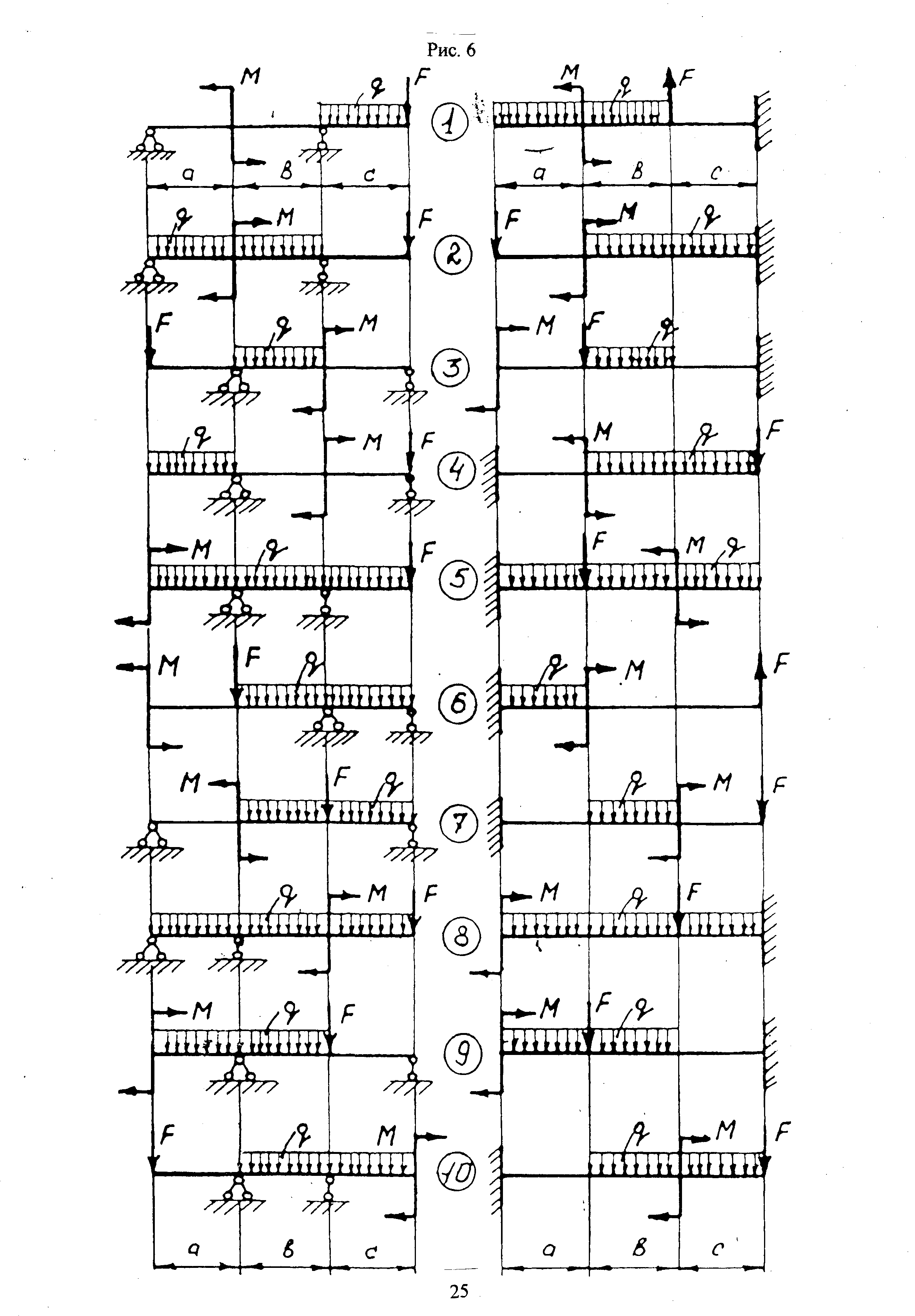 	Моя схема номер 6 на рисунки 6.Данные в таблице красным цветомЗадача 6. Расчет балки на изгиб. Для заданных балок требуется:1.Построить эпюры поперечных сил и изгибающих моментов.2.Из расчета на прочность по нормальным напряжениям подобрать двутавровое, круглое и прямоугольное сечения  (положив для прямоугольного сечения ) и сравнить массу одного метра длины каждого профиля, если материал балки - сталь 3, [σ] =160 МПа; Е = 2·105 МПа. Данные для расчета приведены в табл.6 и рис.6.Таблица 6.АлфавитГрафыГрафыГрафыГрафыГрафыГрафыГрафыАлфавит0123456Алфавит№схемыq (кн/м)f(kh)М(кНм)а(м)Ь(м)с(м)А,К,ФI20100150,50,60,4Б,Л,ХII2580200,80,20,4В.М.ЦIII3070220,30,50,8Г,Н,ЧIV3590240,90,20,4ДО.ШV4060300,20,50,6Е.П.ЩVI4550320,90,50,3Е,Р,ЫVII5030362,01,51,0Ж,С,ЭVIII5520402,51,21,83,Т,Югх60120442,81,81,2И, У, Ях7040503,02,20,8